キノコ王国の新しい法律を「You must～」「You must not～」を使って３文以上
書き留めてください 　（もし自分が一国の王になったら…　と想定しよう）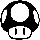 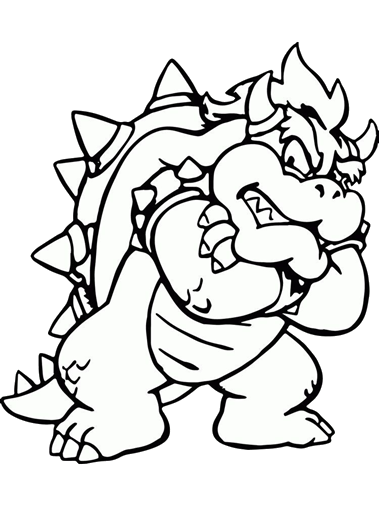 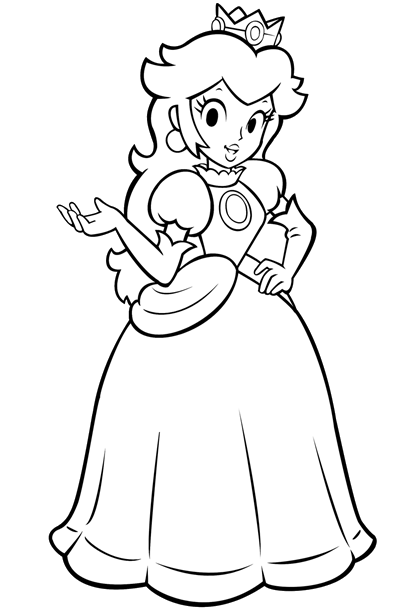 